نموذج (2) الموافقة بإسلوب التقييم المعجل على مقترحات الأبحاث الحيوية على الإنسان القسم الأول: التأكد من أهلية البحث للفحص والموافقة بأسلوب التقييم المعجل:يتم الـتأكد من أهلية البحث للفحص بأسلوب التقييم المعجل (مقارنة بإسلوب الفحص الشامل) من خلال الإجابات على أسئلة الإستبيان التالي. يجب الإجابة على جميع الإسئلة إما بـ  نعم، أو، لا، أو ، لا ينطبق. في حالة إجابة اياً من الأسئلة أرقام 9 الى 13 ب "لا" أو إجابة أياً من الأسئلة أرقام 14 الى 18 ب "نعم" فإن نموذج التقييم المعجل لا يناسب بحثكم، إستخدم نموذج رقم 3 - نموذج طلب الموافقة على إجراء بحث على الإنسان، الذي يخضع للتقييم الشامل. * إن المشاركة بهذا البحث أمر اختياري يتعلق بالرغبة المتنورة للشخص موضع البحث، ويجب أن يتم إحاطته بجميع المعلومات المستجدة خلال فترة البحث والتي يمكن أن تؤثر معرفته لها في قرار استمراره في المشاركة. القسم الثاني: معلومات عن الطلب المقدم*:*يجب إرفاق المستندات الاتية مع الطلب: السير الذاتية للباحثين (من داخل وخارج الجامعة) محدثة. بروتوكول أو خطة البحث التي توضح الابحاث السابقة دولياً ووطنياً، وأطروحة البحث ومنطقيته ومبررات إجراء البحث، وجوانب الإبداع فيه، وطرق البحث، كيفية حساب حجم عينة البحث وطبيعتها، ومصدر التمويل، وما إذا كان هناك تعارض مصالح يضر بحيادية الباحثين (إجتماعي أو تجاري أو مالي)، والجدول الزمني لتنفيذ المشروع، والشكل النهائي للإستبيان أو إستمارة جمع البيانات ومصدر الإستبيان وكيفية الحصول الموافقة لإستخدامه إذا كان منشورا، وتبيان كيفية التحقق من صحته إن لم يكن مجازاً (يجب إرفاق نسخة ن الإستبيان). ويتعهد الباحثون بألا يتم تغيير أي جزء من خطة البحث أو استخدام البيانات أو العينات لغير الغرض المحدد في البحث، أو تسليمها لأخرين، إلا بعد الرجوع للجنة للحصول على الموافقة بذلك. ولابد ألا تتعدى نسبة الاقتباس في متن البحث النسبة المسموح بها (25% - ولا تتعدى 10% من مصدر واحد). ويوقع الباحثون على جميع المستندات. ويقدم الباحثون شهادات أتمام الدورة الالكترونية لأخلاقيات البحوث الحيوية وأي دورات تدريبية أخرى إلزامية للسماح بإجراء البحث (http://bioethics.kacst.edu.sa/Register/register-resercher.aspx). عنوان الدراسة: ــ.........................................................................................................................................................................................................................................................................................................................................................................................................................................................................الغرض من الدراسة: (ملخص لا يزيد عن ثلاث جمل) ــ ........................................................................................................................................................................................................................................................................................................................................................................................................................................................................نوع التقدم بالطلب (اذكر جميع ما ينطبق):         جديد                       تجديد	             تعديل على طلب موافق عليه (يرفق) طبيعة الدراسة:  بحث عضو هيئة تدريس  أطروحة دكتوراه  رسالة ماجستير  بحث دبلوم عالي    مشروع تخرج شهادة جامعية    آخرنوع المشروع:   بحثي                        تعليمي ( رمز المقرر:              )      خدمة مجتمع       دراسة ميدانية                                                 التاريخ المتوقع لبداية المشروع:إذا كانت بداية العمل على المخلوقات الحية ستكون بتاريخ أخر، متى سيبدأ العمل على المخلوقات الحية في هذا المشروع: فئة/نوع الكائنات الحية موضع البحث:مجموع وأعداد الأشخاص المشاركين في البحث:القسم الثالث: معلومات وعناوين الباحث الرئيس والباحثين المعاونينأولاً: معلومات وعناوين الباحث الرئيس (أو المشرف على البحث)ثانياً: معلومات وعناوين الباحثين المعاونينأقر على صحة ودقة المعلومات في هذا الطلب، كما أنه بالتوقيع أدناه، أتعهد بمراعاة أنظمة ولوائح الجامعة الخاصة بالأبحاث على المخلوقات الحية:توقيع الباحث الرئيس(أو المشرف على البحث): ...............................................................................    التاريخ: ......................................................القسم الثالث: قرار الموافقة بأسلوب التقييم المعجل:     لاستخدام اللجنة فقط:موافقة (___)                                                      رفض (___)مبررات الرفض: ....................................................................................................................................................................................................................................................................................................................................................................................................................................................................................................................................رئيس اللجنة: _______________________________________________التوقيع: _______________________________________________التاريخ:_________________________________الحالاتنعملالا ينطبق1البحث المقترح لا يتعارض مع الأحكام الشرعية والنظم والتشريعات المتبعة في المملكة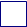 2المشاركة بهذا البحث أمر اختياري*3الإنسان المشارك موضع البحث بالغ وليس من فئة الحالات الخاصة و/أو الحوامل والأجنة و/أو فئة القصر؟4البحث المقترح لايؤدي إلى كشف هوية الإنسان موضع البحث5الخطر الذي يتعرض له الشخص الذي سيجرى عليه البحث لا يتجاوز مستوى الخطر الأدنى6مقترح يشتمل فقط على ملاحظات أو مقابلات أو استبيانات او دراسات مسحية لبالغين7تحليل (ثانوي) باستخدام بيانات محظورة أو معلومة الهوية أو شخصية8تحليل بيانات مرتبطة بالمؤشرات الديموغرافية أو المجتمعية أو العرقية9استعمال الدواء في هذا البحث وفقاً لترخيصه وجرعاته المعتمدة من الجهة المعنية10استعمال الدواء في هذا البحث لا يشمل زيادة الجرعة المعتمدة أو الإقلال منها بما قد يؤدي إلى الضرر11الجهاز المستخدم مرخص أصلاً من الجهة المعنية ويتم استعماله وفقاً لهذا الترخيص12أخذ العينات الحيوية لأهداف البحث يتم بوسائل غير باضعة (مثل تحليل البول, أو اللعاب, أو قصاصات الأظافر, أو الشعر وما إلى ذلك).13معلومات البحث ستجمع باستعمال الأجهزة الطبية المصرح بها من الجهة المعنية14سيتم استخدام الأشعة السينية أو الأمواج الكهرومغناطيسية الدقيقة أو حقن مواد مشعة15من بين أهداف البحث إضافة دواء جديد16من بين أهداف البحث إضافة جهاز جديد17من بين أهداف البحث إجراء باضع أو تداخلي18إجراء البحث يتم للتعرف على أخطار جديدة محتملةإسم الباحث الرئيس (أو المشرف على البحث): القسم /الكلية:البريد الإلكتروني:العنوان البريدي:رقم الجوال/الهاتف الأرضي:رقم إتصال في حالة الطوارئ (رقم الجوال):باحث معاون 3باحث معاون  2باحث معاون 1 الاسم (الثلاثي):المؤهل:القسم والكلية:العنوان البريدي:رقم الهاتف:البريد الإلكتروني:123456789101112131415161718